INSTITUTO INMACULADA    CONCEPCIÓN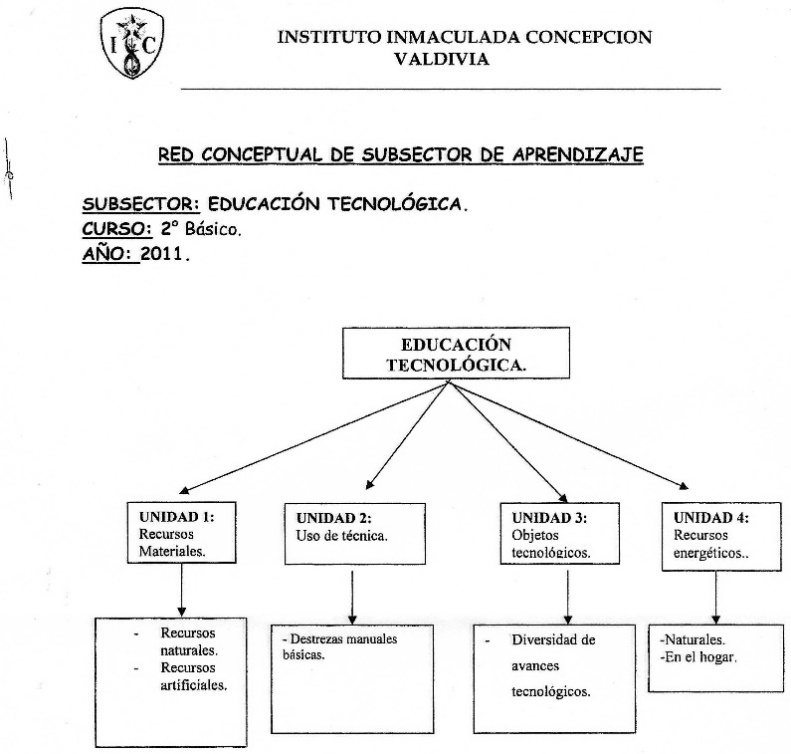 VALDIVIA         Departamento de Educación Básica	         NB1 1° BásicoACTIVIDAD PROPIA DE LA ASIGNATURA DE EDUCACIÓN TECNOLÓGICA Nombre: __________________________________________ Fecha: ________________________         Identificar los objetos tecnológicos en la lámina presentada, encerrándolas         con un lápiz de color rojo según corresponda, con actitud de autonomía.Recrear un collage con objetos tecnológicos con imágenes sacadas de una revista o diario, donde cubran distintas necesidades humanas como: la vestimenta, la movilización, el transporte y la recreación, recortando y pegando en el espacio dispuesto, trabajando con actitud de perseverancia.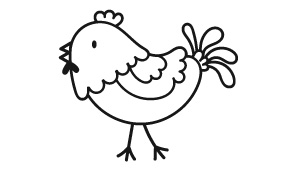 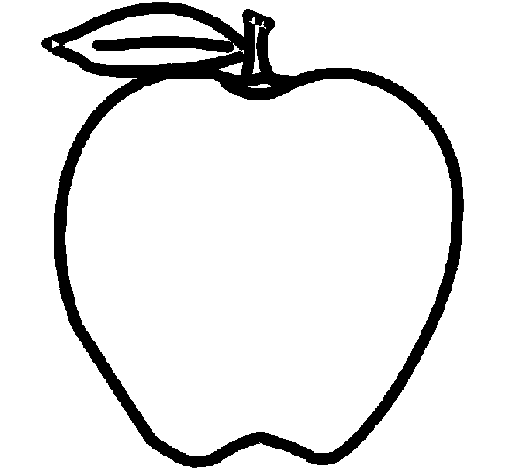 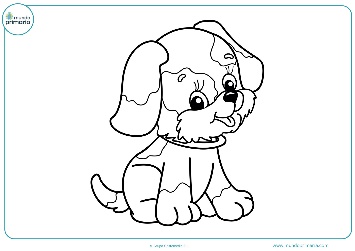 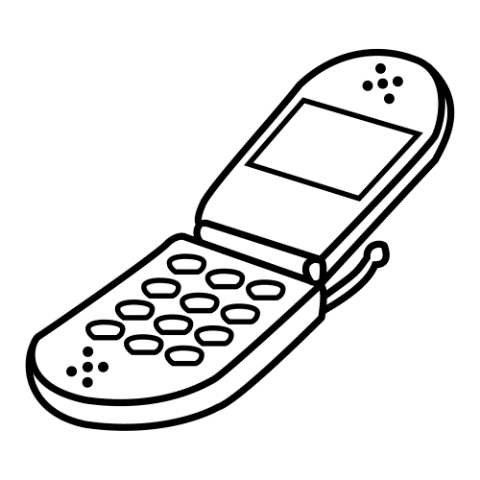 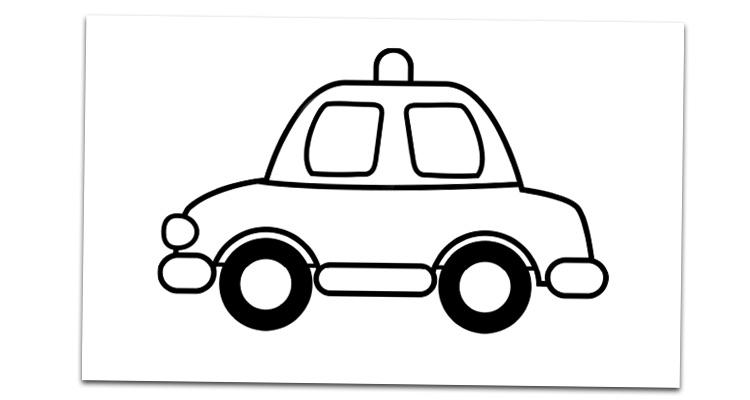 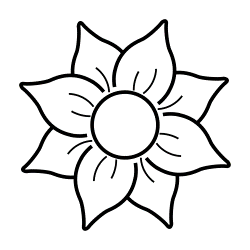 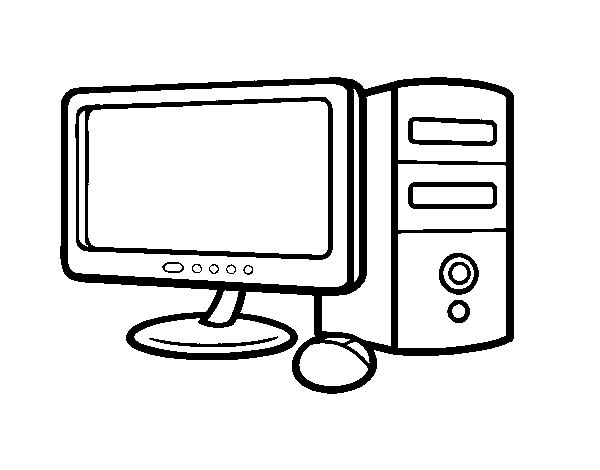 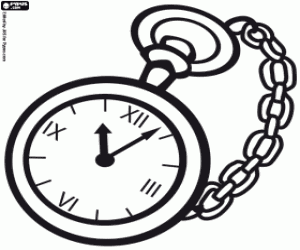 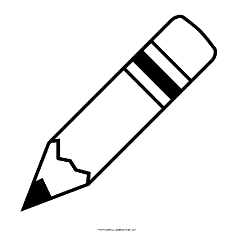 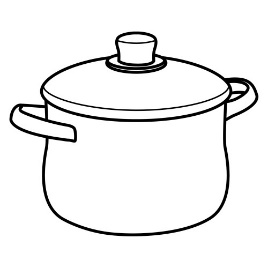 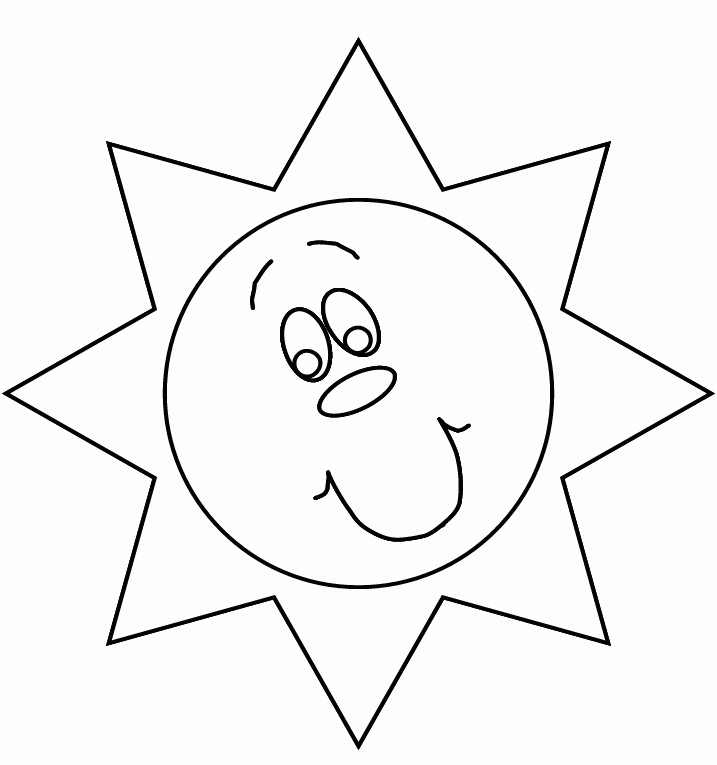 